INFORME SOBRE INSPECCIÓN DE EXTINTORES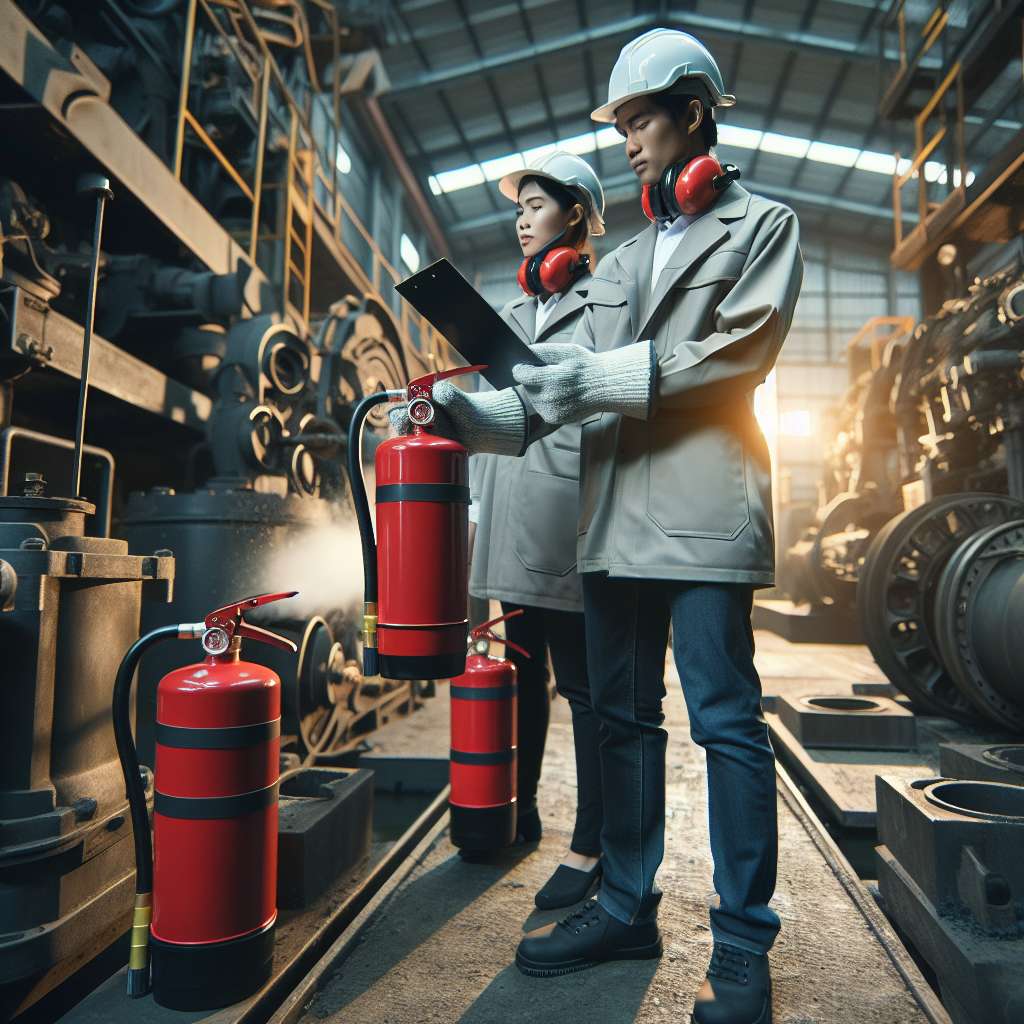 INFORME DE INSPECCIÓN DE EXTINTORES

INTRODUCCIÓN:

En el presente informe se detalla la inspección realizada a los extintores existentes en las instalaciones de la empresa XYZ. El objetivo de esta inspección es verificar el estado de los extintores y garantizar que se encuentren en condiciones óptimas de funcionamiento, cumpliendo con las normativas y regulaciones de seguridad vigentes.

DESARROLLO:

La inspección se llevó a cabo el día XX de XXXX de 20XX, en las instalaciones de la empresa XYZ. Se examinaron un total de XX extintores distribuidos estratégicamente en diferentes áreas, de acuerdo a la distribución establecida en el plan de seguridad contra incendios.

1. Identificación y registro: Se procedió a identificar y registrar cada uno de los extintores presentes en las instalaciones. Se verificó que estuvieran correctamente señalizados, con la información correspondiente a su clasificación, capacidad y fecha de última recarga.

2. Inspección visual externa: Se llevó a cabo una inspección visual detallada de cada extintor, verificando las siguientes condiciones:

     - El extintor presenta daños físicos como abolladuras, deformaciones o corrosión.
     
     - El manómetro del extintor indica presión en el rango adecuado.
     
     - La manguera y sus conexiones están en buen estado, sin obstrucciones ni fugas.
     
     - El pasador de seguridad se encuentra en su lugar.
     
     - La válvula del extintor está en buen estado y libre de obstrucciones.

3. Inspección del agente extintor: Se procedió a verificar las siguientes condiciones respecto al agente extintor contenido en cada extintor:

     - La cantidad de agente extintor se encuentra dentro de los límites establecidos.
     
     - No se evidencian filtraciones o fugas del agente extintor.
     
     - El agente extintor no presenta signos de deterioro, como color alterado o mal olor.

4. Inspección de la carga y presión: Se realizó una comprobación de la carga y presión del agente extintor, para garantizar que se encuentren en los valores adecuados.

     - Se utilizó una balanza para verificar el peso de cada extintor y se comparó con el peso marcado en el equipo.
     
     - Se presionó brevemente la válvula del extintor para verificar la salida del agente extintor.

5. Inspección de las etiquetas de servicio: Se revisaron las etiquetas de servicio adheridas a cada extintor, verificando que contengan la siguiente información:

     - Fecha de la última recarga o mantenimiento.
     
     - Nombre y número de identificación de la empresa o técnico responsable del servicio.
     
     - Firma y sello del responsable del servicio.

CONCLUSIÓN:

La inspección realizada a los extintores de la empresa XYZ arrojó los siguientes resultados:

- Todos los extintores presentan daños físicos mínimos, no afectando su funcionamiento.
- Los manómetros indican presión adecuada en todos los extintores inspeccionados.
- Las mangueras y conexiones de los extintores están en buen estado, sin obstrucciones ni fugas.
- El agente extintor contenido en cada extintor se encuentra en la cantidad y estado adecuado.
- Todos los extintores presentan cumplimiento en las etiquetas de servicio en cuanto a última recarga y firma del responsable.

En base a los resultados obtenidos, se concluye que los extintores de las instalaciones de la empresa XYZ se encuentran en condiciones óptimas de funcionamiento y cumplen con las normativas y regulaciones de seguridad vigentes.

BIBLIOGRAFÍA:

Los datos requeridos en este informe han sido obtenidos de la siguiente fuente bibliográfica:

- Normas y regulaciones de seguridad contra incendios establecidas por la autoridad competente en el país.